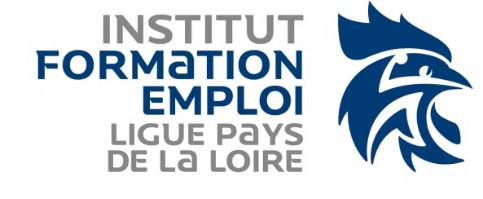 VALIDATION DES ACQUIS DE L’EXPERIENCE Reconnaissance de qualification Animateur de Handball	 Entraineur RégionalNom :						Prénom :Adresse :Cp : 						Ville : :						@ : Club: 						Comité:Je demande à bénéficier des mesures votées à l’A.G de la Fédération Française de Handball de 1994 à Porto Vecchio, à savoir :« Il est  institué auprès des ligues et de la fédération, une instance de validation de l’expérience professionnelle d’entraîneur et de formateur de cadres. »Cette instance peut attribuer l’équivalence d’une qualification fédérale :LIGUE 		Animateur  Entraîneur Régional L’instance de validation est composée du Président de la ligue, du coordonnateur de l’ETR, du Cadre d’État responsable de la formation  au sein de l’ETR  et de deux membres désignés par le CA de la ligue. La commission des Statuts et Règlements, au regard de la CMCD, ne prendra en compte que les brevets fédéraux en activité.VALIDATION DES ACQUIS DE L’EXPERIENCEDomaine de l’entraînementATTESTATION PRESIDENT DU CLUB
Je soussigné Président du clubcertifie que M., Mme licencié(e) dans notre club sous le n°date de qualification : Equipe(s) entraînée(s) :Fait le :					à :Signature et cachet du club : VALIDATION DES ACQUIS DE L’EXPERIENCE Reconnaissance de qualificationConcerne une demande de reconnaissance :	 Animateur Entraîneur Régional  Pièces à joindre au dossier :1. Attestation du Président du club précisant l’équipe entraînée, ou du Président du Comité, de la Ligue précisant les formations encadrées, visée par le CTS chargé de la formation2. 1 photo d’identité petit format (2 x 3 cm)3. 1 chèque à l’ordre de la Ligue d’un montant de 150 €
4. Un dossier retraçant le CV et l’historique des équipes entraînées (saison, résultats...) ou participations à des actions de formation de cadres5. Un suivi d’entraînement :pour le niveau Animateur : compte-rendu d’un suivi d’entraînement de l’année en cours fait par le CTS ou un membre de l’ETR impliqué dans la formation de cadre (indispensable).pour le niveau Entraîneur régional : compte-rendu d’un suivi d’entraînement dans l’année en cours par le CTS responsable. Suite au suivi, le candidat présentera la planification de son équipe pour la saison durant un entretien, en relation avec le public visé.Les frais de déplacements et de suivi sont à la charge du demandeur et lui seront facturés.Le suivi est mis en place si le dossier est conforme aux exigences préalables en particulier au regard de l’expérience. Tout  dossier  incomplet  ne  pourra  être  étudié  et  vous  sera  retourné.Rappel des critères retenus :Niveau Animateur : pouvoir justifier d’une expérience d’animation, en responsabilité, avec un collectif évoluant en championnat régulièrement, durant 5 annéesNiveau Entraîneur Région : pouvoir justifier d’une expérience d’entraînement, en responsabilité, avec un collectif évoluant en championnat régional régulièrement, pendant au moins 5 annéesAnnéesClubNiveau de jeu